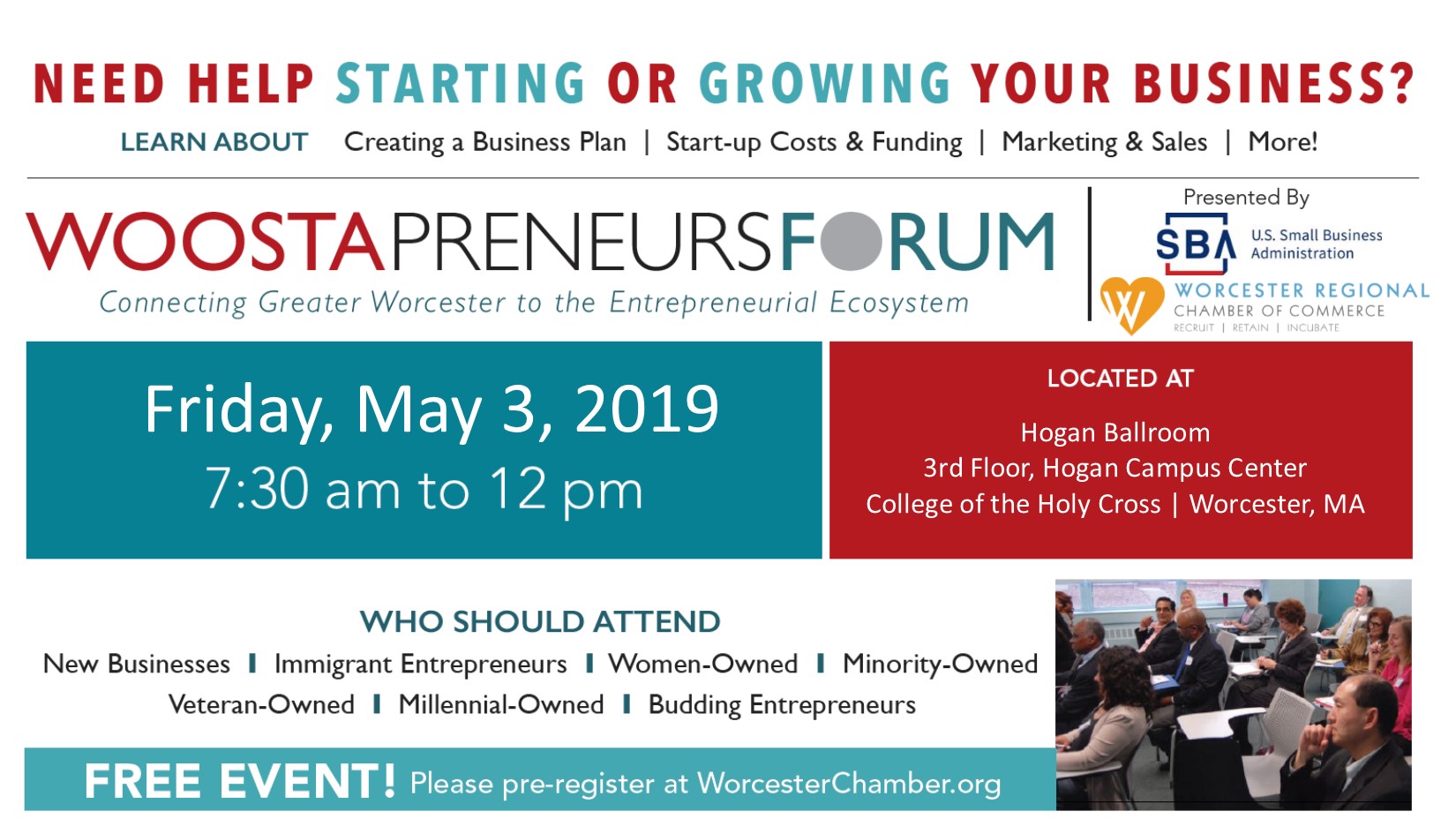 ABOUT THE FORUMOn Wednesday, April 29, 2020, prior to National Business Week, the Worcester Regional Chamber of Commerce and the U.S. Small Business Administration are connecting greater Worcester to the Entrepreneurship Ecosystem for the 5th annual Woostapreneur’s Forum.FORMATThe forum includes a panel discussion, breakout workshops, and an opportunity for attendees to network with lenders and service providers. The Chamber will be engaging in outreach to the immigrant and minority business community and entrepreneurs; startup and student entrepreneurs will be encouraged to attend as well.DATEWednesday, April 29, 20207:30am-12noonHogan Campus Center, College of the Holy CrossSponsorship Opportunities – Gold $3,000; Silver $2,000; Bronze $1000Presenting – $5,000, Includes below benefits and “Presented by” billingSPONSOR BENEFITSCompany logo on all print collateral associated with the eventCompany logo on signage and promotional materials at the conferenceCompany logo on the Chamber’s websiteCompany logo in broadcast emails promoting the conferenceTable/2 chairs during Resource MarketplaceSeating at the eventCONTACTKaren Pelletierkpelletier@worcesterchamber.org